FUNDAÇÃO EDUCACIONAL CLAUDINO FRANCIO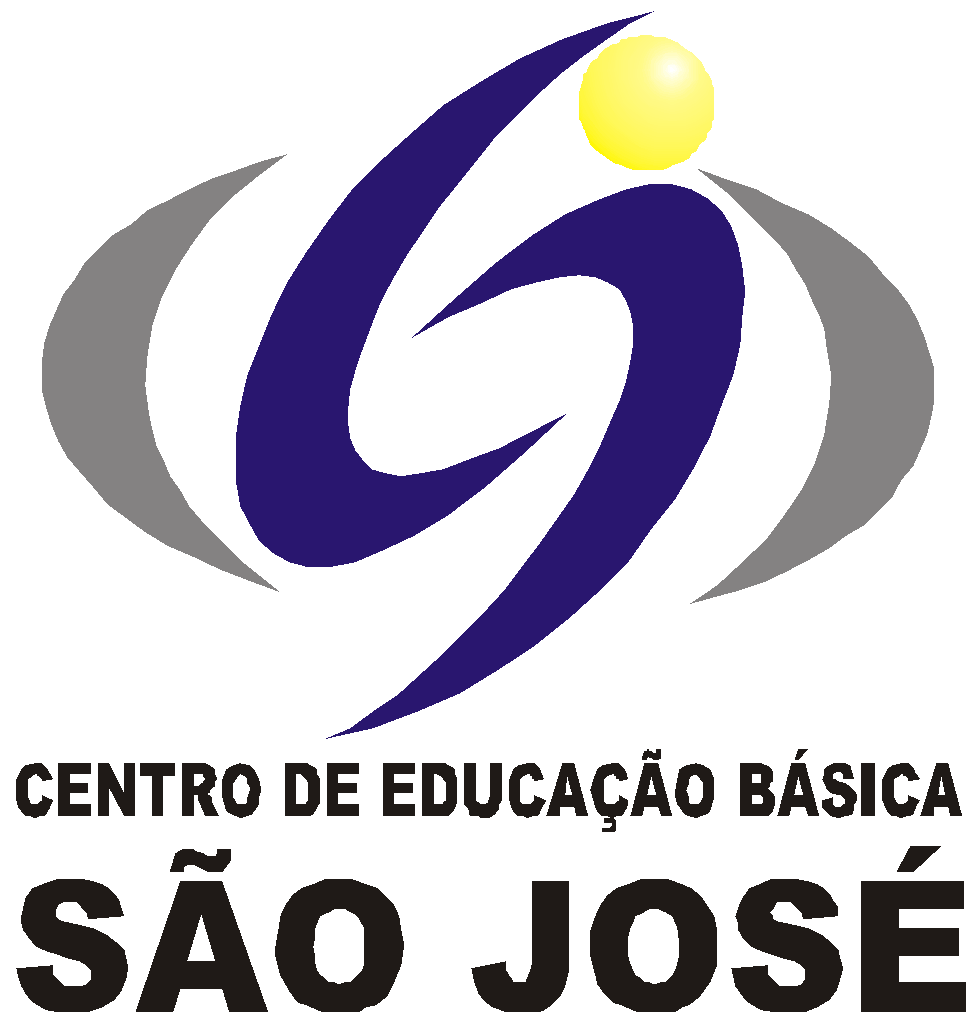 CENTRO DE EDUCAÇÃO BÁSICA SÃO JOSÉ       Roteiro de Estudos Diário 1º ano C - alfabetização – Professora Francieli  Senhores Pais, Reestruturamos as aulas on-line para esta semana. Os alunos deverão acompanhar as aulas on-line das 13h às 15h50, com 10 minutos de intervalo entre uma aula e outra, seguindo o Roteiro de Estudos e deverão realizar as atividades de tarefa das demais disciplinas.Este é o link FIXO para todas as aulas, todos os dias: http://meet.google.com/coo-faqc-ver                                                                                                                       Atenciosamente, Equipe Pedagógica13/07/202013/07/202013/07/2020HORÁRIOSEGUNDACONTEÚDOS13h – 13h50INGLÊSApostila - Ficha 25 - Day x Night.14h – 14h50PORTUGUÊSCADERNO DE ATIVIDADES, F - p. 73, 74.15h - 15h50PORTUGUÊSCADERNO DE ATIVIDADES, F - p. 75.Tarefas de casa do diaPORTUGUÊSCALIGRAFIA - F, p. 11.Tarefas de casa do diaHIST/GEODOBRADURA DE CASA - Acesse: https://www.youtube.com/watch?v=c4J7_k3wFxc14/07/202014/07/202014/07/2020HORÁRIOTERÇACONTEÚDOS13h – 13h50PORTUGUÊSVERIFICAÇÃO DA TAREFA, CADERNO DE ATIVIDADES, F - p. 76.14h – 14h50MATEMÁTICACADERNO DE ATIVIDADES - MEDIDAS DE MASSA, p. 6715h - 15h50MATEMÁTICACADERNO DE ATIVIDADES, p. 68.Tarefas de casa do diaMATEMÁTICAAPOSTILA OBJETIVO, LIÇÃO 6.15/07/202015/07/202015/07/2020HORÁRIOQUARTACONTEÚDOS13h – 13h50MATEMÁTICAVERIFICAÇÃO DA TAREFA E DESENVOLVER A LIÇÃO 7.14h – 14h50PORTUGUÊSCADERNO DE ATIVIDADES, F - p. 77.15h - 15h50PORTUGUÊSCADERNO DE ATIVIDADES, F - p. 78.Tarefas de casa do diaMÚSICAConstruir um instrumento musical de material reciclável Tarefas de casa do diaARTEArte Abstrata Observe a obra de Kandinsky na ficha 8. E em seguida em uma folha de sulfite pinte com tinta formas geométricas, utilizando as cores fortes como Kandinsky fazia. Espere secar e depois faça riscos: largos e finos como estão feitos na obra do artista. Bom trabalho e tenho a certeza que seu quadro ficará lindo.Cada dia seremos melhores. Já estamos voltando. Beijos Olhem mais um quadro do Kandinsky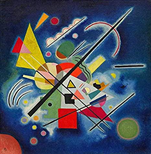 16/07/202016/07/202016/07/2020HORÁRIOQUINTACONTEÚDOS13h – 13h50PORTUGUÊSCADERNO DE ATIVIDADES – PORTUGUÊS, F - p. 79.14h – 14h50PORTUGUÊSAPOSTILA DO OBJETIVO, LIÇÕES 27, 28.15h - 15h50HIST/GEOHistória: Quer Conhecer Minha Casa? (Jonas Ribeiro) https://www.youtube.com/watch?v=J74G5Kxu6Rw  Tarefas de casa do diaHIST/GEODesenhe em uma folha, o seu lugar (cômodo) preferido em sua casa.Tarefas de casa do diaINGLÊSApostila - Ficha 26 - “What does being someone’s sunshine means?” ( O que significa ser o “raio de sol” de alguém?” .Os alunos deverão pensar em algo que represente o que é uma pessoa especial para alguém, ou seja, ser o tipo de pessoa que traga luz, ilumine a vida das pessoas. Por fim, deverá representar a resposta em forma de desenho na ficha indicada.17/07/202017/07/202017/07/2020HORÁRIOSEXTACONTEÚDOS13h – 13h50MATEMÁTICAVERIFICAÇÃO DA TAREFA E CADERNO DE ATIVIDADES, p. 69.14h – 14h50MATEMÁTICACADERNO DE ATIVIDADES, p. 70.15h - 15h50MATEMÁTICACADERNO DE ATIVIDADES, p. 71.Tarefas de casa do diaHIST/GEORECORTE DO ENCARTE DA APOSTILA DE HIST/GEO, AS PEÇAS DO DOMINÓ – “MORADIAS DO MUNDO”.